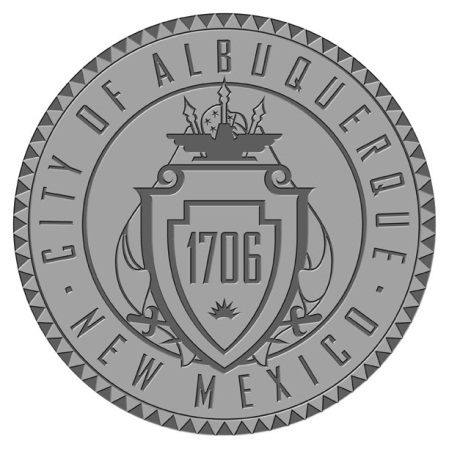 Economic Development Action (EDAct) CouncilTrudy E. Jones, City Councilor, District 8Isaac Benton, City Councilor, District 2Deborah U. Johnson, Vice ChairDonald A.M. Power, ChairmanGilbert Montano, Chief of StaffMEETING AGENDAFriday, July 31, 2015; 12:00 p.m.One Civic Plaza, Mayor’s Conference Room-11th Floor, Albuquerque, NM  87102Call to Order-Don Power, ChairChanges and/or Additions to the AgendaReview and Approval of Minutes from June 17, 2015 MeetingProject Application DiscussionNew Mexico Start-Up Factory II – Dorian Rader, John Chaves - NMSUF II is a New Mexico based LLC found by New the New Mexico AngelsThe Loop Update –Steve McKee EDAct Financials—Dora Dominguez, Gary Oppedahl Old BusinessNew BusinessAdjournNOTICE TO PERSONS WITH DISABILITIES: If you have a disability and require special assistance to participate in this meeting, please call TTY at 1-800-659-8331 at least (3) days prior to the meeting/hearing date.  For inquiries regarding this agenda, please call Jenny Walters 505-768-3275. 